HERAULT : Liste des Quartiers Prioritaires de la Politique de la Ville27 Février 2015 -Légifrance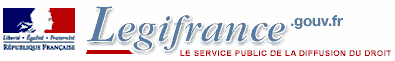 Décret n° 2014-1750 du 30 décembre 2014 fixant la liste des Quartiers Prioritaires de la Politique de la Ville dans les départements métropolitains Un texte vient de fixer la liste de ces 1 300 quartiers situés dans 700 communes.
Source : décret n°2014-1750 du 31 décembre 2014, Journal officiel du 31 décembre 2014Les quartiers prioritaires de la politique de la ville dans les départements métropolitains sont des quartiers situés en territoire urbain et caractérisés par un nombre minimal d'habitants et un écart de développement économique et social apprécié par un critère de revenu des habitants.Les quartiers prioritaires de la politique de la ville mentionnés à l'article 5 de la loi du 21 février 2014 susvisée sont ceux figurant dans la liste annexée au présent décret.Lorsque la limite d'un quartier correspond à une voie publique, elle est réputée suivre l'axe central de cette voie.Liste des Quartiers Prioritaires de la Politique de la Ville dans l'Hérault
 Liste des Quartiers Prioritaires de la Politique de la Ville dans l'Hérault
 Liste des Quartiers Prioritaires de la Politique de la Ville dans l'Hérault
 Liste des Quartiers Prioritaires de la Politique de la Ville dans l'Hérault
 CODE QUARTIERDPTQUARTIERSCOMMUNES CONCERNÉESQP034001 34 Centre-ville BéziersQP034002 34Iranget GrangetteBéziersQP03400334 Devèze BéziersQP034004 34 Celleneuve MontpellierQP034005 34Mosson Montpellier , GrabelsQP03400634 Petit Bard PergolaMontpellierQP034007 34Pas Du Loup - Val De CrozeMontpellierQP03400834CévennesMontpellierQP03400934GélyMontpellierQP03401034FiguerollesMontpellierQP03401134LemassonMontpellierQP03401234Près d'ArènesMontpellierQP03401334PompignaneMontpellierQP03401434AiguelongueMontpellierQP03401534Vert-BoisMontpellierQP03401634Les Deux PinsFrontignanQP03401734Ile de ThauSèteQP03401834Centre-Ville - Ile SudSèteQP03401934Centre-VilleAgdeQP03402034Centre-VilleBédarieuxQP03402134Centre et périphérieLunelQP03402234Centre-VilleLodève